Дополнительная общеразвивающая программа«Школа мяча»(спортивный кружок)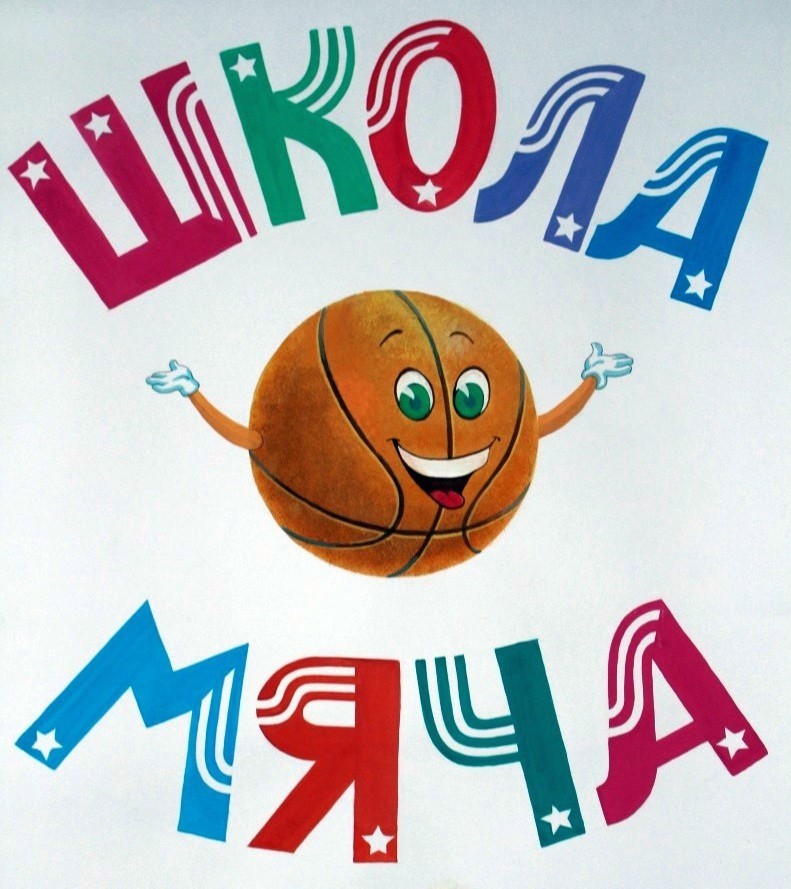 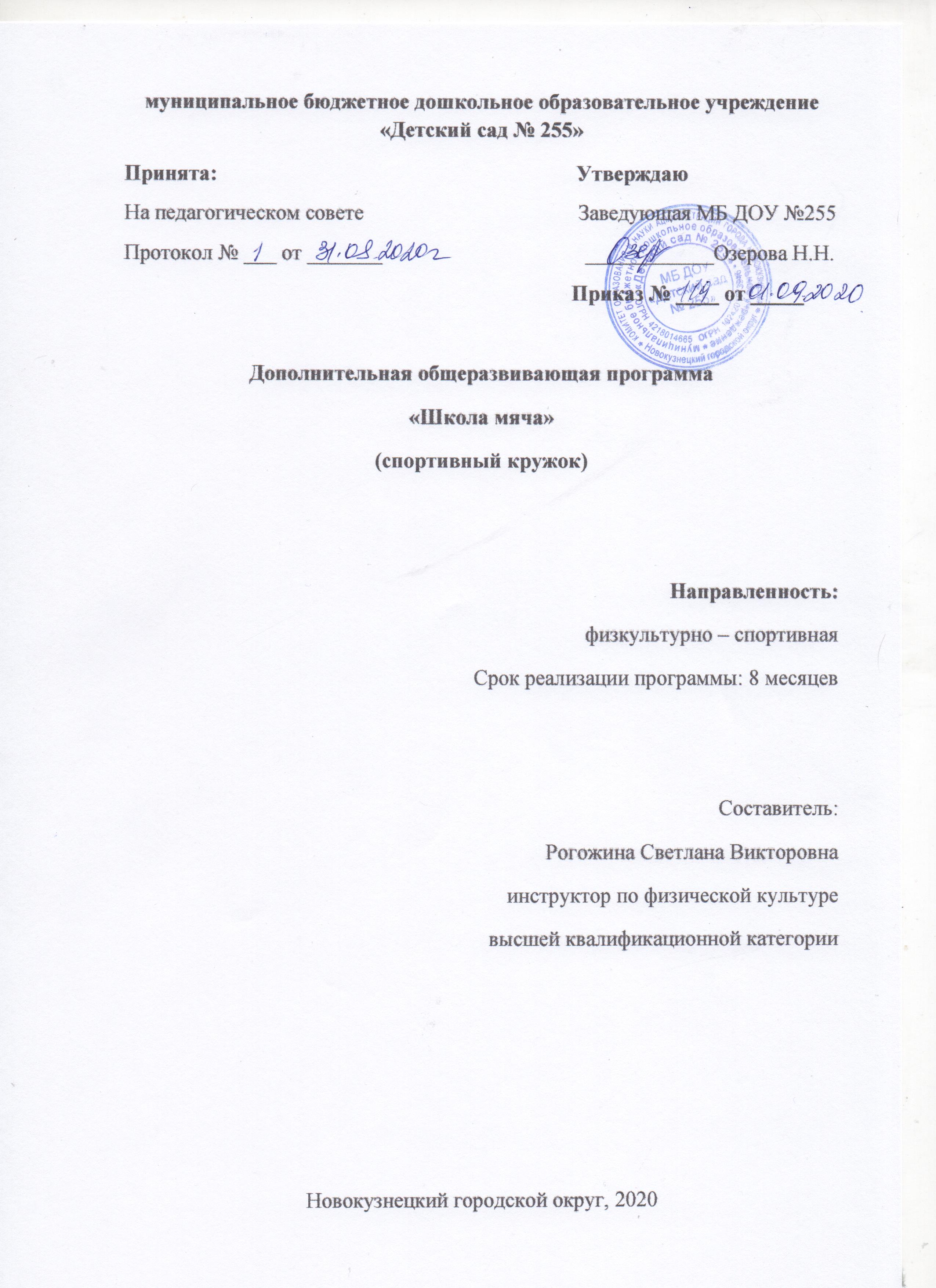 Данная программа реализуется по запросу родителей (законных представителей). Комплектование группы воспитанников проводится после анкетирования родителей (законных представителей). Программа была представлена на общем родительском собрании. Целевая аудитория: воспитанники среднего дошкольного возрастаНаправленность программы: физкультурно-спортивнаяНаполняемость группы - 20 воспитанниковСрок реализации программы - 8 месяцев Составитель: Рогожина Светлана ВикторовнаИсполнитель: Рогожина Светлана Викторовна СОДЕРЖАНИЕПояснительная записка………………………………………………….5       Цели и задачи реализации Программы……………………………6        Принципы и подходы к формированию программы …………...7       Планируемые результаты освоения Программы ………………..9Учебный план……………………………………………………………11Календарный учебный график……………………………………….12Диагностический инструментарий…………………………………..14Методическое обеспечение…………………………………………….16Организационно – педагогические условия…………………………34Используемая литература…………………………………………….36Пояснительная запискаВ дошкольном возрасте закладываются основы здоровья, физического развития, формируются двигательные навыки, создается фундамент для воспитания физических качеств. Приобщение к спорту с раннего детства дает подрастающему организму физическую закалку, воспитывает координацию, силу, гибкость, быстроту реакции, повышает активность. Полноценное физическое развитие детей возможно лишь при комплексном использовании средств физического воспитания: природных факторов, гигиенических мероприятий и физических упражнений. Упражнения в бросании, катании, ловле мячей способствуют развитию глазомера, координации, ловкости, ритмичности, согласованности движений дошкольников. Они формируют умения схватить, удержать, бросить предмет, приучают рассчитывать направление броска, согласовывать усилие с расстоянием, развивают выразительность движений, пространственную ориентировку. В играх с мячом развиваются физические качества ребенка: быстрота, прыгучесть, сила. Элементарные действия с мячом могут широко использоваться уже в младшей группе. Дети знакомятся с формой, объемом, свойствами мяча, учатся прокатывать, бросать его. На этом этапе главное в работе — обеспечить возможность произвольно упражняться в действиях с мячами, чтобы у детей появилась непринужденность в движениях (держать мяч, брать, класть, переносить). В дошкольном возрасте возможности ребенка в бросании и ловле предметов повышаются в связи с увеличением физической силы, развитием координации движений и глазомера. Дети приучаются отталкивать мяч симметрично обеими руками, придавая ему нужное направление движения. Дополнительная общеразвивающая программа «Школа мяча» разработана на основе учебно-методического пособия Н.И. Николаевой «Школа мяча» издательство «Детство – Пресс».   АктуальностьПрограмма работы кружка «Школа мяча» рассчитана на один год обучения с дальнейшим совершенствованием умений в ходе физкультурных занятий. Программа рекомендуется для детей среднего возраста. К занятиям отбираются дети с повышенной двигательной активностью, также имеющие нарушения координации движений. Данная программа предусматривает изучение разнообразной деятельности с мячом в соответствии с интересами и потребностями, с учетом возраста детей, их особенностями, состоянием здоровья. Игры и эстафеты, подвижные игры с мячом дают возможность каждому ребёнку познакомиться с элементами спорта, почувствовать важность участия в совместных действиях, помощи друг другу для достижения результата и успеха, т. е. приобщают детей к универсальным ценностям человеческой жизни. Направленность данной программы: физкультурно – спортивнаяЦель и задачи Программы Цель программы:Обогащение двигательного опыта детей среднего дошкольного возраста, за счет усвоения разнообразных действий с мячом на достаточно высоком уровне. Гармоничное развитие личности ребенка в процессе ознакомления с элементами спортивных игр с мячом. Обучающие задачи:научить детей владеть мячом на достойно высоком уровне: передавать, ловить и бросать мяч, сочетать эти действия между собой, а также с другими действиями с мячом и без мяча;обучать технике игры в пионербол, мини-футбол;познакомить дошкольников с историей возникновения мяча.Воспитывающие задачи:формировать интерес к физическим упражнениям с мячом;воспитывать умение играть коллективно, подчинять собственные желания интересам коллектива, оказывать помощь товарищам в сложных ситуациях;воспитывать выдержку, организованность, самостоятельность, творчество, фантазию.Развивающие задачи:развивать координацию движений, выносливость, быстроту ловкость, умение ориентироваться на площадке, находить удобное место для ведения игры;формировать простейшие технико-тактические действия с мячом: ловли, ведения и бросков мяча в корзину, ворота, передача мяча, бросок через сетку.  Умение применять их в игровой ситуации;развивать психофизические качества: силу, ловкость, быстроту, выносливость;развивать координацию движений; Принципы и подходы к формированию Программы 1. Принцип «открытого обучения». Открытое обучение не ограничивается строго регламентированными рамками и допускает модификации, как по воле педагога, так и по воле ребенка. Обучению владения мячом должны  предшествовать педагогические наблюдения инструктора, поскольку дети своим поведением в спортивном зале сами подсказывают, с чего следует начинать. 2. Принцип учета ведущей деятельности. Ребенку хочется играть с мячом  и резвиться, взрослому - научить ребенка владеть мячом. Значит, надо превратить все задания и упражнения в игру. 3. Принцип свободного выбора, или принцип субъективности. Ребенок сам выбирает задания, виды деятельности, объем нагрузки (сколько я намерен сегодня забросить раз мяч в корзину), самостоятельно переходит из одной игровой зоны в другую. 4. Принцип дополнения естественного пространства двигательного существования ребенка дидактическим. Задача инструктора - вовремя заметить пробудившийся интерес к новым упражнениям или возникшую потребность ребенка в решении новых (собственных!) задач и организовать дидактический процесс, предлагая, но не навязывая ребенку новые виды заданий. 5. Принцип «от простого к сложному». Превращению игровой ситуации в учебную, способствует последовательный переход от простого передвижения по залу с мячом к разучиванию определенных движений  с мячом.  Данный принцип - условие освоения ребенком все более сложных приемов владения мячом, их техники и самостоятельного выполнения упражнений.6. Принцип «от целого к частному». Техника спортивных способов владения мячом осваивается в логике: от общих представлений о конкретном способе к разучиванию отдельных движений, которые затем соединяются. 7. Принцип учета индивидуальных психофизических особенностей детей. Последовательность заданий и вся схема обучения зависит от детей и их индивидуальных различий. Требует отказа от строгого следования общему алгоритму обучения, импровизации в зависимости от конкретной ситуации.Участниками являются воспитанники среднего дошкольного возрастаСроки реализации программы: 8 месяцевРежим занятий: проведение по одному занятию в неделю во вторую половину дня в спортивном зале и на спортивной площадке.Формы проведения занятий: деятельность спортивного кружка организуется в форме комплексных занятий, которые имеют традиционную структуру и состоят из трёх частей: 1 Часть (вводная) включает в себя различные виды ходьбы и бега. 2 Часть (основная) состоит из комплекса ОРУ с разными видами мячей, упражнения для кистей рук с мелкими предметами, двух видов ОВД с мячами, подвижных игр и дыхательных упражнений. 3 Часть (заключительная) организовывается в виде релаксации и игр малой подвижности.  Продолжительность каждого занятия 20 минут. Ожидаемые результаты: ребёнок выполняет правильно все виды основных движений (ходьба, бег, прыжки, метание). Ребёнок умеет перебрасывать мяч друг другу снизу, из-за головы (расстояние 2 м), через сетку. Ребёнок может бросать мяч вверх, о пол, ловить его двумя руками (не менее 20 раз), одной рукой (не менее 10 раз). Ребёнок легко отбивает мяч правой и левой рукой поочередно на месте и в движении. Ребёнок владеет метанием на дальность (6-12 м) левой и правой рукой; метанием в цель из разных положений (стоя, сидя); метанием в горизонтальную и вертикальную цель (с расстояния 4-5 м); метанием в движущуюся цель. Ребёнок освоил элементы спортивных игр Баскетбол: - умеет передавать мяч друг другу (двумя руками от груди, одной рукой от плеча) - умеет перебрасывать мяч друг другу двумя руками от груди в движении - умеет ловить летящий мяч на разной высоте (на уровне груди, над головой, сбоку, снизу, у пола и т.п.) и с разных сторон- умеет забрасывать мяч в корзину двумя руками из-за головы, от плеча- умеет вести мяч одной рукой, передавая его из одной руки в другую, передвигаясь по сигналуВолейбол: - умеет выполнять отбивание мяча после подачи соперника через сетку - умеет производить подачу надувного мяча одной рукой снизу, сверху- выполняет простейшие правила игры Футбол: - умеет передавать мяч друг другу, отбивая его правой и левой ногой, стоя на месте - умеет вести мяч змейкой между расставленными предметами, попадать в предметы, забивать мяч в ворота Пионербол: - умеет производить подачу из-за лицевой линии- умеет выполнять бросок через сетку из разных частей площадки   -способен выполнять игровые действия в команде- правильно реагирует на свисток и жесты судьиУчебный план реализации дополнительной общеразвивающей Программы «Школа мяча»Календарный учебный график4.Диагностический инструментарийУровни развития двигательных уменийв «Школе мяча» для детей 4 – 5 летНизкий уровень - неуверенно выполняет сложные упражнения с мячом. Не замечает своих ошибок. Не обращает внимание  на качество действий  с мячом. Не соблюдает заданный темп и ритм с мячом. Средний уровень - технически правильно выполняет большинство упражнений с мячом. Верно, оценивает движения сверстников, иногда замечает собственные ошибки. Не совсем уверенно и точно выполняет действия с мячом в заданном темпе.    Высокий уровень - уверенно, точно, технически правильно, в заданном темпе и ритме выполняет упражнения с мячом. Способен придумать новые варианты действий с мячом. Методическое обеспечение1.Методика обучения катанию, бросанию, ловле и метанию мячаКатание — полезное упражнение, помогающее овладеть мячом, тренирующее мышцы пальцев и кисти, приучающее правильно оценивать направление движения мяча и необходимые при этом мышечные усилия. Для успешного прокатывания следует направлять мяч вперед, стараясь, чтобы он не уклонялся в сторону, толчок должен быть сильным и уверенным. Толчок должен выполняться пальцами выпрямленных  рук, как бы сопровождая  ими движение мяча.       Бросание и ловля — более сложные движения, требующие глазомера. При ловле мяча важно правильно оценить направление его полета, а при броске сочетать необходимое направление с силой броска. Полезно подбрасывание мяча вверх. Оно связано с активным выпрямлением, как бы потягиванием за брошенным предметом, и это упражнение, помимо укрепления мышц плечевого пояса, содействует хорошей осанке. При овладении действиями с мячом большое место занимают индивидуальные упражнения, самостоятельные попытки детей играть с мячом: бросать его в любом направлении, использовать усвоенный способ броска - снизу, сбоку, от плеча. Бросок о землю должен выполняться вертикально вниз с соблюдением точности направления и определенной силы толчка. При слабом ударе приходится наклоняться вниз, чтобы поймать мяч, а при излишне сильном ударе мяч высоко взлетает и его трудно поймать. Успех в данном упражнении во многом зависит от состояния поверхности, поэтому бросание мяча вниз инструктор организует на асфальтовой дорожке, плотной, ровной площадке. Мяч, брошенный вверх или отскочивший от земли, ловят двумя руками одновременным хватом с двух сторон или снизу, подставляя ладони под взлетевший мяч. Пальцы слегка   согнуты,    образуя      как     бы   чашу.    Мяч,    брошенный    сверстником,    надо    ловить, не прижимая к груди, стараясь встречать при ловле пальцами, руки выпрямлять по направлению к летящему мячу, а поймав, согнуть их и подтянуть мяч к груди. Дети ловко и непринужденно бросают и ловят мяч. Поэтому они могут находиться в разных положениях - сидя, стоя, парами.Метание в цель (горизонтальную и вертикальную) выполняется мячами резиновыми или теннисными, мешочками с песком, шишками, снежками. Горизонтальной целью может служить ящик, пенек, корзина, вертикальной - щит с нарисованным кругом, обруч, большой мяч, дерево и т.п. в зависимости от характера цели, веса и величины метаемого снаряда выбирается способ метания. Большой мяч в корзину или лежащий на земле обруч бросают двумя руками снизу, маленький мяч или шишку — одной рукой. В вертикально расположенную цель чаще бросают небольшой снаряд одной рукой. В метании надо обращать внимание на чередование бросков правой или левой рукой - это важно для гармоничного развития обеих рук, для профилактики появления нарушения осанки.Метание вдаль не требует такой точности, глазомера, как метание в цель. Движения детей здесь более свободные, размашистые, энергичные. Часто, бросок, хотя и резкий, направляется вниз, и предмет падает близко от ребенка (в пределах 0,5,- Дм), детей надо обучить правильному метанию вперед-вверх. По такой траектории мяч улетит далеко. Без зрительного ориентира дети с трудом понимают, как это выполнить. Поэтому инструктор предлагает перебросить мяч через куст, ветку дерева или подвешивает веревку несколько выше поднятой руки ребенка. Дети располагаются на расстоянии 2 - 3 м. сам инструктор должен правильно показать детям движение с соблюдением всех основных требований техники или для показа подготовить ребенка, умеющего хорошо метать. Метание вдаль выполняется разными способами: от плеча, из-за спины через плечо с предварительным замахом, снизу, сверху, сбоку. Вдаль метают мячи, мешочки с песком, шишки, снежки. Вырезанные из картона круги метают способом сбоку, напоминающим метание диска. Мячи должны быть разнообразными: маленькие резиновые или теннисные диаметром 5-6 см. Для некоторых упражнений и игр используются надувные мячи. Мячи должны хорошо отскакивать.2. Методика обучения игре в баскетболУспешное выполнение игровых действий с мячом связано с овладением детьми наиболее целесообразными приемами перемещения по площадке. Детей учат принимать основную стойку баскетболиста: ноги умеренно согнуты в коленях, расставлены на ширину плеч, одна из них выставлена на полшага вперед; тяжесть тела распределяется на обе ноги равномерно; руки согнуты в локтях, прилегают к туловищу.Передвижение по площадке осуществляется преимущественно бегом, который сочетается с ходьбой, остановками, поворотами и прыжками. Упражнения в перемещении по площадке совмещаются с действиями с мячом. Следует помнить, что, удерживая мяч двумя руками, ребенок должен охватывать его широко расставленными пальцами не совсем сбоку, а несколько сзади. Мяч лучше держать так, чтобы он не закрывал лицо играющего и не ограничивал видимости. При ловле мяча его встречают руками, захватывают пальцами и, сгибая руки, мягко подтягивают к себе, не прижимая к груди. Кисти рук при этом должны быть расслаблены, а ноги надо эластично сгибать. Передача мяча и его ловля выполняются сначала с места, потом в движении, одновременно двумя (от груди) и одной рукой (от плеча). Эти упражнения усложняют последовательно. От индивидуальных действий с мячом детей переводят к упражнениям парами. Позднее группе детей начинают приучать к правильной технике передачи мяча: в правильной стойке, держа мяч на уровне груди двумя руками, ребенок совершает небольшое дугообразное движение к туловищу по направлению вниз - на грудь, а затем, разгибая одновременно руки и ноги и действуя всем корпусом, он посылает мяч активным движением кистей вперед.Броскам мяча в корзину детей обучают одновременно с обучением передаче мяча, так как эти движения сходны по структуре. Однако в броске мяча, в отличие от передачи, ребенок описывает мячом, который он удерживает в исходном положении у груди, небольшую дугу вниз на себя, а затем бросает его, выпрямляя руки вверх, но не вперед. Одновременно разгибаются ноги, туловище устремляется вверх - вперед, происходит приподнимание на носки, руки сопровождают полет мяча, отталкивают его кистями, направляя в корзину. Прицеливаясь, следует смотреть в ту точку, в которую хочешь попасть мячом, поднимая при этом голову. Детей упражняют в бросании мяча в цель через веревку, сетку, высота которых постепенно увеличивается.В группе среднего дошкольного возраста педагог не добивается от воспитанников целиком правильных движений. Он старается всесторонне подготовить их к усвоению необходимых для игры приемов, формируя навыки самых разнообразных действий с мячом. Задания постепенно усложняются. Формируются умения применять названные действия в игровых условиях, сочетать их между собой и с другими действиями с мячом и без него, в зависимости от  игровой ситуации. Целесообразно варьировать условия выполнения этих действий. При этом усложняется взаимодействие игроков между собой.Когда дети хорошо овладевают способами ловли и передачи мяча, эти действия начинают применять в сочетании с бросанием мяча в корзину.Вырабатываются непринужденность и ритмичность действий. Совершенствуются навыки отталкивания мяча мягким движением кисти.Детей учат броску мяча в корзину после предварительной остановки. Для выполнения броска рекомендуется выставлять одну ногу на полшага вперед (мяч в это время находится на ладони согнутой в локте руки и придерживается другой рукой), а затем, разгибая ноги и одновременно выпрямляя руку с мячом вверх - вперед, мягким толчком кисти направлять мяч в корзину                                                 3.  Методика обучения игре в футболДля организации занятий по физическому воспитанию с детьми младшего возраста на основе использования элементов игры в футбол необходимо осуществить ряд последовательных мероприятий. Суть их заключается в подготовке мест и инвентаря в спортивном зале или на спортивной площадке, подборе соответствующих возрастным особенностям способов владения мячом, создании условий выполнения различных движений в голеностопном, коленном и тазобедренном суставах, использовании упражнений для двигательного действия футболиста (удары по мячу, передачи, остановки, ведения).Рекомендуется применять специальные упражнения в следующей последовательности: на развитие «чувства мяча»; на обучение ударам; на обучение остановок и передач; на обучение ведения; комбинированные упражнения, направленные на закрепление и совершенствование игры в футбол. Занятия необходимо проводить длительностью по 15 минут. Включать элементы игры в футбол в каждое занятие в процентном соотношении 25% от общего времени занятий.В процессе деятельности необходимо использовать упражнения, в условиях обеспечивающих интеграцию познавательной и двигательной деятельности детей. Для этого необходимо подготовить спортивный  инвентарь и оборудование с дидактической символикой (мячи, ворота, ориентиры, мишени, обводки).Игра в футбол по упрощенным правилам проводится малыми командами от 2 до 4 человек. Рекомендуемая длительность игры - два тайма по 3 минуты. Перед игрой детей знакомят с правилами игры в футбол.На каждом этапе обучения необходимо осуществлять анализ выполнения детьми двигательных действий и установить основные ошибки. Определить, в какой фазе движений они происходят, использовать подводящие упражнения различными частями тела, таким образом, чтобы достичь согласования отдельных движений.Методика обучения игре в волейбол.Детей учат передаче мяча и подаче двумя руками. Обучение игре в волейбол складывается из трех этапов (подготовительный, подводящий, основной). На подготовительном этапе нужно научить умению видеть мяч, быстро реагировать на его полет, развивать координацию движений. На втором этапе детей учат выполнять упражнения с мячом: перебрасывать мяч друг другу (высоко, сильно) и ловить его двумя руками, отбивать мяч толчком двух ладоней в нужном направлении. На основном этапе учат перебрасыванию мяча через сетку с соблюдением следующего правила:Мяч в руках не задерживать, а отбивать его выше и сильнее, чтобы перебросить через сетку.5. Методика обучения ведению мяча.На начальном этапе обучения детям более доступно ведение мяча с высоким отскоком, потому что оно не требует низкой стойки. Затем появляется возможность научить ребенка передвигаться на полусогнутых ногах. И, наконец, он легко усваивает ведение мяча с обычным отскоком по прямой, с изменением направлений.Вначале надо вести мяч на небольшой скорости в прямом направлении. Следует учить отбивать мяч правой и левой рукой, стоя на месте и продвигаясь вперед, поворачиваясь вокруг, не выпуская мяч из круга, обводя предметы.При ведении меча дети приучаются передвигаться на слегка согнутых ногах, наклоняясь несколько вперед. Рука, ведущая мяч, при этом согнута в локте, кисть со свободно расставленными пальцами накладывается на мяч вверху и от себя. Толчки мяча игрок выполняет несколько сбоку от себя, равномерно. Основные ошибки: дети бьют по мячу расслабленной ладонью; многие пытаются вести мяч прямо перед собой, что мешает передвижению вперед.Правила ведения мяча:1. Не бить по мячу, а толкать его вниз.2. Вести мяч спереди - сбоку, а не прямо перед собой.3. Смотреть вперед, а не вниз на мяч. При обучении ведению мяча целесообразно вначале использовать подготовительные упражнения: отбивание мяча обеими руками, отбивание правой и левой рукой на месте, ведение на месте попеременно правой и левой рукой. После того как ребенок научится контролировать мяч обеими руками достаточно уверенно, можно перейти к ведению в движении сначала шагом, потом бегом.Упражнения:1. Ведение мяча на месте, активно толкая его вниз правой, затем левой рукой.2. Ведение мяча на месте попеременно правой и левой рукой.3. Группа располагается по 6 человек, и подгруппы размещаются по всей длине площадки. Первый игрок ведет мяч ко второму, передав мяч, сам остается на его месте; второй ведет мяч к третьему и выполняет то же самое. Последний - возвращается на место первого.4. Дети строятся в колонны по 4 - 6 человек. Напротив каждой колонны выставляются кегли на расстоянии 1 - . друг от друга. После сигнала воспитателя дети ведут мяч, обходя первую кеглю справа, вторую слева. Обратно ведут мячи по прямой, передают следующему и становятся в конец колонны.Календарно-тематический план6.Организационно-педагогические условия7. Используемая литература 1. Адашкявичене Э.Й. «Спортивные игры и упражнения в детском саду» [Текст]: Кн.для  воспитателей дет.сада./ Э.Й. Адашкявичене.М.: Просвещение,1992.159с.2. Ашмарина, Б.А. Теория и методики физического воспитания [Текст]: учеб. для студентов ффк / Б.А. Ашмарина.- М.: Просвещение, 1990.- с. 176-180. 3. Вавилова, Е.Н. Укрепляйте здоровье детей. [Текст]: Пособие для воспитателей д/сада / Е.Н. Вавилова.- М.: Просвещение, 1986.- 128с.                             4. Волошина, Л.Н. «Играйте на здоровье!» [Текст]: Программа и технология физического воспитания детей 5-7 лет/Л.Н. Волошина. М.: АРКТИ, 2004. - 144с.5. Воротилкина И.М. «Физкультурно-оздоровительная работа в ДОУ» - издательство НЦ ЭНАС, 2004.6. Николаева Н.И. Школа мяча [Текст]: учебно-методическое пособие для педагогов и специалистов дошкольных образовательных учреждений/Н.И. Николаева СПб. «Детство - Пресс», 2008.-96с.7. Осокина Т.И. Физические упражнения и подвижные игры для дошкольников [Текст]: / Т.И. Осокина, Е.А Тимофеева.- Изд.2-е, доп., М., «Просвещение», 1971.-210с. 8. Сочеванова Е.А. «Подвижные игры с бегом для детей 4-7 лет» - «Детство-пресс»,2009.9. Филипова С.О., под ред. «Спутник руководителя физического воспитания дошкольного учреждения» - «Детство-пресс», 2005.10. Хабарова Т.В. «Развитие двигательных способностей старших дошкольников» - издательство «Детство-пресс», 2010.№Раздел, темаКоличество часовТеоретическихПрактических1Диагностика входящая222История возникновения мяча113Броски мяча444Отбивание мяча445Перебрасывание мяча446Забрасывание мяча в цель447Забрасывание мяча в корзину448Ведение мяча449Перебрасывание мяча через сетку221Диагностика итоговая221Итоговое11Итого:32131СодержаниеСредняя группа Режим работы учреждения12 часовое пребывание детей, кроме выходных и праздничных дней (7:00 – 19:00)Начало реализации ПрограммыПервый день октября (с 1 – ого числа месяца)Окончание реализации ПрограммыПоследний день маяГрафик каникулЗимние с 1 января по 08 января; Летние с 01 июня по 31 августаПродолжительность реализации Программы8 месяцевНедельная образовательная нагрузка, количество ООД1 занятиеОбъем недельной образовательной нагрузки ООД (в минутах)20 минутРегламентирование образовательного процесса (первая и вторая половина дня)Вторая половина дняПервичный мониторингПервая неделя освоения ПрограммыИтоговый мониторингПоследняя неделя освоения ПрограммыПраздничные (выходные) дни1, 2, 3, 4, 5, 6, 8 января – Новогодние каникулы (в ред. Федерального закона от 23.04.12 № 35-ФЗ);7 января -  Рождество Христово;23 февраля – День защитника Отечества;8 марта – Международный женский день;1 мая – Праздник Весны и Труда;9 мая – День Победы;12 июня – День России;4 ноября – День народного единства;В целях рационального использования работниками выходных и нерабочих праздничных дней Правительство Российской Федерации в соответствии со статьей 112 Трудового кодекса вправе переносить выходные дни на другие дни. Проектом Постановления Правительства Российской Федерации «О переносе выходных дней в 2021 году» предусмотрен перенос выходных дней:С субботы 2 января на пятницу 5 ноября;С воскресенья 3 января на пятницу 31 декабря;С субботы 20 февраля на понедельник 22 февраляИтоговое мероприятиеСпортивное развлечение «Разноцветный быстрый мяч»Виды упражненийВиды упражненийКоличественные показателиЭлементы игры в баскетболБроски мяча в корзину 2-мя руками из-за головы, расстояние 2 м0 – 1 попадания -  низкий показатель;2 – 3 попадания — средний показатель;3 и более попадания — высокий показатель.Из 5 бросковЭлементы игры в волейбол/пионерболБросание мяча через сетку от груди, стоя на расстоянии 2 м            менее 2 бросков — низкий             показатель;2—3 броска  — средний показатель;более 3 бросков — высокий показатель.Из 5 бросковЭлементы игры в волейбол/пионерболПеребрасывание мяча друг другу, стоя на расстоянии 2 мменее 3 раз поймал — низкий показатель;4—5 раза поймал — средний показатель;6 и более раз поймал — высокий показатель.Из 10 бросковЭлементы игры в футболПередача мяча друг другу, на расстояние 2 метра0 - 1  попаданий -  низкий показатель;2 – 3  попадания — средний показатель;3 и более попадания — высокий показатель.Из 5 передачЭлементы игры в футболУдар по мячу  на точность в цель (ворота) с расстояния 1,5-2,0м.менее 3 попаданий -  низкий показатель;4 – 5 попадания — средний показатель;6 и более попадания — высокий показатель.Из 10 ударов«Школа мяча»Отбивание мяча одной рукой на месте (количество раз)менее 6 отбиваний  — низкий показатель;6—10 отбиваний — средний показатель;10 и более отбиваний  — высокий показатель.Из 10 ударов«Школа мяча»Броски мяча об пол и ловля 2 руками в движениименее 6 раз — низкий показатель;6—10 раз  — средний показатель;10 и более  раз — высокий показатель.Из 10 ударовМесяцНеделяРаздел, темаЗанятиеЗадачиСодержаниеоктябрь1 неделяВходящая диагностика1 занятие Выявить уровень физической подготовленности детейБроски мяча в корзину 2-мя руками из-за головы (с расстояния 2м., высота 1 м.)Подбрасывать и ловить мяч двумя руками на местеБроски мяча об пол и ловля 2 руками в движении, не теряя мячаБроски мяча ногой в цель на меткость (2 из 5)октябрь2 неделя Входящая диагностика2 занятие Выявить уровень физической подготовленности детейПеребрасывание мяча друг другу.Отбивание мяча на месте.Подбрасывание мяча с хлопками.Броски мяча в цель на меткость.октябрь3 неделя История возникновения мяча3 занятие Углубить представление детей о спортивных играх с мячом.Познакомить с историей возникновения мяча.Развивать ориентировку в пространстве.Знакомство с историей возникновения мяча.Беседа «Спортивные игры с мячом».Д/и «Что это за мяч?»октябрь4 неделя Броски мяча4 занятие Учить бросать мяч об пол и ловить его в движении.Закрепить навык перебрасывания мячаЗакреплять навык передачи друг другу мяча с помощью ног.Развивать глазомер, координацию движений.Броски мяча о пол  и ловля егоПеребрасывание мячаПередача мяча друг другу парами, в тройкахК№1 П/и «Мячи разные несем» Цель игры: развивать ловкость, выносливость, меткость, координацию движений, быстроту реакции, совершенствование умения метать мяч в подвижную цель.ноябрь1 неделя Броски мяча5 занятиеУчить бросать мяч и ловить его двумя руками одновременно.Развивать ловкость при ловле мячаОстанавливать мяч в движении.Воспитывать настойчивость в достижении результатов.Броски малого мяча об пол, ловля обеими руками одновременно.Присесть на корточки, бросить мяч вверх, вскочить на ноги, поймать мячОстановка движущегося мяча с помощью ногК№2 П/и «Самый меткий» Цель игры: способствовать совершенствованию техники удара подъема из внутренней стороной стопы, развивать точность и координацию следить за действиями соперников.ноябрь2 неделя Перебрасывание мяча6 занятиеЗакреплять умение бросать мяч и ловить его двумя руками одновременно.Закреплять умение отбивать движущийся мяч ногой.Развивать внимание, координацию движений.Броски малого мяча об пол, ловля обеими руками одновременноПеребрасывание мяча друг другуОстановка и отбивание мяча с помощью ногК№3 П/и «Ловец с мячом» Цель игры: формировать у детей умения вести мяч в правильной стойке правой и левой рукой, бегом, меняя направление и скорость передвижения, воспитывать честность и справедливость.ноябрь3 неделя Перебрасывание мяча7 занятиеУчить перебрасывать и ловить два мяча  одновременно.Совершенствовать прыжки.Развивать ловкость.Перебрасывание двух мячей в парах одновременноПрыжки.Передача мяча ногойК№4 П/и «Охотники и звери» Цель игры: учить применять в игре разнообразные движения с мячом, согласовывать свои действия с действиями товарища. ноябрь4 неделя Отбивание мяча8 занятиеУчить управлять своими движениями в разных игровых ситуациях.Упражнять в метании набивного мяча на дальность.Развивать чувство ритма.Отбивание мяча поочередно правой, левой рукойПеребрасывание двух мячей в парах одновременноМетание набивного мяча на дальностьК№5 П/и «Гонка мячей по  кругу» Цель игры: научить воспитанников передавать мячи разного размера из рук в руки.декабрь1 неделя Перебрасывание мяча через сетку9 занятиеПродолжать учить перебрасывать мяч через сетку.Совершенствовать навыки ведения мяча.Перебрасывание мяча через сеткуВедение мяча в движенииК№6 П/и «Меткий стрелок» Цель игры: развивать ловкость, внимательность, зрительно – моторную координацию.декабрь2 неделя Забрасывание мяча в цель10 занятие1.Учить забрасывать мяч в кольцо с трех шагов.2.Продолжать учить принимать правильное и.п. при метании в вертикальную цель.3.Учить забрасывать мяч в ворота.Забрасывание мяча в баскетбольное кольцо ( с 3 – х шагов)Метание мяча в вертикальную цель (с 3 – 4 м.)Броски мяча в цель (ворота) с помощью ногК№5 П/и «Гонка мячей по кругу»  Цель игры: научить воспитанников передавать мячи разного размера из рук в руки декабрь3 неделя Забрасывание мяча в корзину11 занятиеДобиваться активного движения кисти руки при броске мяча в корзину.Упражнять в быстрой смене движений.Закреплять умение ловко принимать, быстро и точно передавать мяч партнеру.Закреплять умение забрасывать мяч в ворота в движении.Развивать ориентировку в пространстве.Забрасывание мяча в корзину с двух шаговПрокатывание набивного мяча из разных и.п.Перебрасывание мяча одной рукой, ловля двумя рукамиБроски мяча в ворота в движенииК№7 П/и «Летучий мяч» Цель игры: развивать ловкость, выносливость, меткость, быстроту реакции, совершенствование умения метать мяч в подвижную цель.декабрь4 неделяБросание мяча12 занятиеУчить соразмерять силу броска с расстоянием.Продолжать учить определять скорость летящего мяча, удерживать его кистями рук.Развивать глазомер.Бросание и ловля набивного мячаЗабрасывание мяча в корзину с двух шаговПеребрасывание мяча в парах разными способамиК№8 П/и «Колобок» Цель игры: развивать ловкость, внимательность, умение быстро ориентироваться в пространстве.январь2 неделяВедение мяча13 занятиеУчить вести мяч с поворотом.Закрепить умение делать хороший замах, энергичный бросок.Закрепить умение вести мяч ногой, с помощью ориентиров.Развивать выносливость.Ведение мяча с поворотомБросание мяча до указанного ориентираПрыжки.Ведение мяча ногой с помощью ориентировК№9 П/и «Разноцветный мячик» Цель игры: развивать ловкость, внимание, быстроту реакции.январь3 неделяВедение мяча14 занятиеУчить управлять мячом, мягко отталкивая кистью.Закреплять умение работать в парах.Развивать внимание.Ведение мяча, продвигаясь бегом.Перебрасывание мяча в парахПодбрасывание и ловля мячаК№10 П/и «Мяч - ловцу» Цель игры: учить применять в игре разнообразные движения с мячом, согласовывать свои действия с действиями партнера.январь4 неделяЗабрасывание мяча в цель15 занятиеПродолжать учить правильно держать мяч при метании в цель.Развивать умение точно попадать в цельРазвивать выносливость, координацию движенийМетание мяча в вертикальную цель правой и левой рукойЗабрасывание мяча в баскетбольную корзину с 2 – х шаговК№11 П \и «Охота на зайцев»Цель игры: игру используют для закрепления навыков ловли, передач и бросков     мяча.     Совершенствует,   быстроту     ориентировки     быстроту     реакции, сообразительность в выборе места, ловкость, точности движений, развивает коллективность действий.февраль1 неделяОтбивание мяча16 занятиеУчить ловко принимать и точно передавать мяч друг другуРазвивать ориентировку в пространстве.Перебрасывание мяча друг другуОтбивание мячаПередача мяча ногой в движенииК№12 П/и «Успей поймать мяч»Цель игры: учить воспитанников правильно передавать мяч, развивать стремление точно бросать его партнеру по игре.февраль2 неделяЗабрасывание мяча в цель17 занятиеУчить отбивать мяч ладонямиУпражнять в перебрасывании мяча ногой друг другу в движении.Развивать глазомер, ловкость, чувство ритма.Броски мяча о стенуПодбрасывание малого мяча одной рукой и ловля 2 руками одновременноК№13 П/и «Кувшинчик»Цель игры: развивать ловкость, внимательность, зрительно – моторную координацию.февраль3 неделяЗабрасывание мяча в цель18 занятиеЗакреплять навык забрасывания мяча в корзину.Упражнять в быстрой и точной передаче мяча в парахУпражнять в умении броска в воротаРазвивать глазомер, ловкость.Забрасывание мяча в баскетбольное кольцоПеребрасывание мяча друг другуБросание мяча в вертикальную цельБросок мяча ногой в воротаК№14 П/и «Воевода»Цель игры: развивать ловкость, внимательность, зрительно – моторную координацию, умение попадать точно в цель.февраль4 неделяПеребрасывание мяча19 занятиеУчить определять направление и скорость мяча, удерживать кистями рук.Передача мяча в парах.Развивать координацию движений.Перебрасывании мяча друг другуПеребрасывание набивного мяча в парахК№15 П/и «Десять передач»Цель игры: учить детей передавать – ловить мяч, развивать умения согласовывать действия с товарищами, воспитывать стремление помочь товарищу правильно выполнять движения.март1 неделяВедение мяча20 занятиеПродолжать учить управлять мячом, мягко отталкивая кистью.Закреплять умение работать в парах.Развивать внимание.Ведение мяча между стойками, «змейкой»Перебрасывание мяча в парахК№10 П/и «Мяч - ловцу»Цель игры: учить применять в игре разнообразные движения с мячом, согласовывать свои действия с действиями партнера.март2 неделяПеребрасывание мяча21 занятие1.Учить определять направление и скорость мяча, удерживать кистями рук.2.Передача мяча в парах.3.Развивать координацию движений.Перебрасывание мяча двумя руками из-за головыК№16 П/и «Мотоциклисты»Цель игры: развивать ловкость, внимание, меткость, совершенствование умения метать мяч в подвижную цель.март3 неделяОтбивание мяча22 занятиеЗакреплять умение отбивать мяч ладонями в нужном направлении.Упражнять в точной передаче мяча друг другу.Закреплять умение останавливать мяч ногой в движении.Совершенствовать технику движений.Отбивание мяча толчком двух ладоней в нужном направленииПеребрасывание мяча друг другу в парахОстановка и передача мяча в движенииК№17 П/и «Третий лишний»Цель игры: способствовать совершенствованию двигательных навыков бега, быстроты реакции и скорости бега, ловкостимарт4 неделяВедение мяча23 занятиеДобиваться активного движения кисти руки при броске мяча в корзину.Развивать ориентировку в пространстве.Ведение мяча в разных направлениях, с остановкой на сигналБросание мяча в корзину двумя руками из-за головыК№18  П/и «Волк во рву»Цель игры:  способствовать совершенствованию навыков в беге, прыжках в длину, маневренности, развивать ориентировку, сообразительность, смелость.апрель1 неделяЗабрасывание мяча в корзину24 занятиеУпражнять в броске мяча в корзину с разного расстояния.Бросание мяча в корзину с разного расстоянияК№19 П/и «Займи свободный кружок»Цель игры: развивать ловкость, внимательность, зрительно – моторную координацию.апрель2 неделяЗабрасывание мяча в корзину25 занятиеПродолжать учить занимать правильное  и.п. при забрасывании мяча в корзину.Закреплять умение броска мяча ногой в ворота на меткость.Отрабатывать навык отбивания мяча на месте.Развивать выносливость.Забрасывание мяча в корзину с двух шаговБросок мяча в ворота на меткостьОтбивание мяча на местеК№20 П/и «Играй, играй мяч не теряй»Цель игры: учить ловить мяч и бросать его точно в руки, действовать по сигналу.апрель3 неделяБроски мяча26 занятиеЗакреплять умение правильно ловить мяч, удерживать кистями рук.Упражнять в точной передаче мяча друг другу.Развивать глазомер, ловкость.Броски мяча с хлопком и ловля его в движенииПеребрасывание 2 мячей одновременно в парахК№21 П/и «У кого меньше мячей»Цель игры: учить передавать, ловить мяч, воспитывать ответственность перед командой.апрель4 неделяПеребрасывание мяча через сетку27 занятиеРазвивать точность движений при переброске мяча через сетку.Перебрасывание мяча через сетку, отбивание толчком двух ладонейПередача мяча ногой в движенииК№5 П/и «Гонка мячей по кругу»Цель игры: научить воспитанников передавать мячи разного размера из рук в рукимай1 неделяОтбивание мяча28 занятиеУпражнять в отбивании и перебрасывании мячей в парахРазвивать координацию движений.Перебрасывание мяча стоя и сидя друг к другуОтбивание мяча двумя рукамиК№22 П/и «Стой»Цель игры: учить передавать, ловить мяч, воспитывать ответственность перед командой.май2 неделяЗабрасывание мяча в корзину29 занятие1.Развивать быстроту, сообразительность.Забрасывание мяча в корзину с разного расстоянияЛовля мячаМетание набивного мяча на дальностьК№23 П/и «Поймай мяч»Цель игры: развивать ловкость, выносливость, меткость, координацию движений, быстроту реакции.май3 неделяИтоговая диагностика30 занятиеВыявить уровень физической подготовленности детейБроски мяча в корзину 2-мя руками из – за головы (с расстояния 2м., высота – 1м.)Подбрасывать и ловить мяч двумя руками на местеБроски мяча об пол и ловля двумя рукамиБроски на меткость мяча в ворота (2 из 5)май4 неделяИтоговая диагностика31 занятиеВыявить уровень физической подготовленности детейПеребрасывание мяча друг другуОтбивание мяча на местеПодбрасывание мяча с хлопкамиБроски мяча в ворота на меткостьАдресКемеровская область, город Новокузнецк, улица Новоселов, дом 48.Место проведенияСпортивный залМатериально техническое обеспечениеДля реализации дополнительной общеразвивающей  программы «Школа мяча», в детском саду имеется спортивный зал, с нанесённой на полу разметкой.Оборудование соответствует требованиям Программы.Спортивный инвентарь:1. Мячи: - резиновые (малые, средние, большие) (по 15 шт.);-надувные (15 шт.) -массажные резиновые (12 шт.) -баскетбольные (1 шт.) -волейбольные (1 шт.) -футбольные (1 шт.) 2. Воздушные шарики (12 шт.) 3. Фитболы (2 шт.) 4. Цветные клубки (12 шт.) 5. Мелкие предметы для развития кисти руки: -мячики для пинг-понга -пластмассовые массажные мячики -попрыгунчики -шнурки -карандаши -брусочки -цилиндры 6. Баскетбольные корзины (1 шт.) 7. Напольные корзины (4 шт.) 8. Шнур для натягивания (2шт.) 9. Волейбольная сетка (1 шт.) 10. Футбольные ворота (2 шт.) 11. Обручи (20 шт.) 12. Кубики (20 шт.) 13. Кегли (20 шт.) 14. Гимнастические скамейки (2 шт.) 15. Мишени (2 шт.) 16. Коврики (30 шт.) 17.Свисток (1 шт.) Технические средства обучения: -магнитофон -CD-диски (музыка для ходьбы, бега, ритмической гимнастики, релаксации) -флеш-карта (презентации, видеоролики, мультфильмы) -экран -проектор -ноутбук 